Лекция № 22                            Тема: Система факторов среды обитания в жилищеПлан лекции:1.Система факторов среды обитания в жилище. 2.Нормирование факторов среды обитания в жилище. 3.Микроклимат жилых и общественных помещений.По оценкам экспертов ВОЗ, в помещениях непроизводственного характера человек проводит более 80% своего времени. Этот факт заставляет считать, что качество внутренней среды помещений непроизводственного характера, в том числе среды жилища, может серьезно влиять на здоровье человека. В современном жилище на человека оказывает влияние большое количество факторов среды физической, химической и биологической природы с широким диапазоном уровней воздействия. Рассмотрение гигиенического значения этих факторов целесообразно проводить в рамках определенной системы, состоящей из 6 подсистем. Каждая подсистема представлена в свою очередь рядом элементов. Структура системы «жилая среда»Между подсистемами и их элементами существуют тесные связи. Внутренняя среда жилища находится также в тесной связи с внешней средой — средой  поселения или природной средой, в которой жилище располагается. Поэтому вопросы коррекции внутренней среды жилища с целью добиться ее соответствия санитарным требованиям должны рассматриваться с учетом состояния окружающей внешней среды.Физическая характеристика элементов подсистемы «микроклимат»Функциональная подсистема «микроклимат» включает 4 взаимозависимых элемента: температура, относительная влажность, скорость движения воздуха, радиационная температура.Гигиенические требования к микроклимату жилых помещенийОдной из основных функций жилища является обеспечение человеку физического отдыха от профессиональных занятий. Условия для отдыха должны быть такими, чтобы восстановительные процессы в организме протекали на оптимальном уровне, при этом особое значение придается состоянию функции терморегуляции, которая в условиях как природной, так и производственной среды испытывает большие и разнонаправленные нагрузки.Другими функциями жилища являются условия для культурного отдыха и умственной деятельности человека. Поэтому в комплексе гигиенического регламентирования искусственной среды обитания микроклиматическим условиям уделяется большое внимание.Состояние, при котором терморегуляторная система организма испытывает наименьшее напряжение, а все остальные физиологические функции осуществляются на уровне, наиболее благоприятном для отдыха и восстановления сил после предшествовавшей нагрузки, считается оптимальным тепловым состоянием человека.Гигиеническое нормирование факторов   микроклимата жилищаТепловое состояние человека является критерием установления
нормативов оптимальных и допустимых параметров микроклимата в
помещениях жилых и общественных зданий. Наиболее информативны
ми физиологическими показателями, по которым оно оценивается, являются средняя температура тела; средневзвешенная температура кожи; разность температуры кожи груди и стопы; величина влагопотерь через испарение; теплоощущение.Оптимальное тепловое состояние наблюдается в условиях теплового комфорта, не ограничиваемого по времени пребывания и не требующего включения дополнительных приспособительных механизмов организма.Комплекс уровней метеорологических факторов жилой среды, при котором достигается оптимальное тепловое состояние, получил название зоны теплового комфорта. Зона теплового комфорта не является неким раз и навсегда заданным стандартом факторов микроклимата; ее параметры зависят от многих факторов внешней среды, среди которых климат местности и время года.В южных широтах зона теплового комфорта характеризуется более низкими температурами жилой среды, тогда как на севере эта зона смещается в область высоких температур в связи с различной настройкой терморегуляторных центров. Предпочтение на севере более высокой температуры в жилище является закономерной приспособительной реакцией организма применительно к условиям сурового климата.В условиях, близких к комфорту, нормативы микроклимата жилищ могут быть едиными для взрослых и детей; при установлении допустимых колебаний показателей микроклимата должны учитываться возрастные различия. Нормируемые параметры микроклимата должны гарантировать сохранение здоровья и работоспособности даже человеку с пониженной индивидуальной переносимостью колебаний факторов окружающей среды.Оптимальные параметры температуры воздуха жилища при конвективном отоплении варьируют от 20 до 23 °С в условиях холодного климата, от 20 до 22 °С в условиях умеренного климата и от 23 до 25 °С в условиях жаркого климата. Указанные нормативы температуры воздуха помещений дадут ощущение теплового комфорта только в том случае, если температура внутренних поверхностей стен, ниже температуры комнатного воздуха не более чем на 2-3 °С. При лучистом отоплении температура воздуха 17-18 °С воспринимается столь же комфортной, что и температура 19-20 °С в условиях конвекционного отопления. Более низкая температура воздуха является одним из компонентов субъективно ощущаемой человеком свежести воздуха. Для оценки микроклимата важна также величина перепадов температуры воздуха по высоте помещения. Градиент по высоте помещения не должен превышать 2 "С. Повышение вертикального перепада более чем на 3 °С может привести к охлаждению нижних конечностей и рефлекторным изменениям температуры верхних дыхательных путей. Особенно важно обеспечение этих условий в северных районах. К сожалению, в действующем нормативном документе (СанПиН Санитарно-эпидемиологические требования к жилым зданиям и помещениям) нормируется только температура воздуха, а перечисленные условия нет. Важным показателем микроклимата жилища является подвижность воздуха, которая оказывает на организм человека двоякое действие: чисто физическое и физиологическое (рефлекторное). Легкое движение воздуха не только сдувает обволакивающий человека насыщенный водяными парами и перегретый слой воздуха, но и является стимулятором сложно-рефлекторных процессов терморегуляции. Человеком это влияние воспринимается как ощущение бодрости. В то же время чрезмерная подвижность воздуха увеличивает теплопотери через конвекцию и испарение и способствует более быстрому охлаждению организма. Допустимый диапазон скорости воздуха в условиях жилища от 0,1 до 0,3 м/с.Что касается относительной влажности воздуха, в жилище она редко выходит за пределы 30-70%. При комфортной температуре в этом диапазоне влажность не влияет значимо на теплоотдачу и соответственно на теплоощущение. В то же время чрезмерная сухость воздуха усиливает испарение влаги со слизистых оболочек верхних дыхательных путей, вызывая неприятные субъективные ощущения; при этом ухудшается фильтрационная способность слизистых оболочек по отношению к микрофлоре и пыли. Высокая влажность воздуха ухудшает условия жизни человека, поскольку способствует развитию различных грибов, плесени и как следствие этого приводит к изменению органолептических свойств воздуха жилища.Таким образом, микроклимат жилой среды, являющийся основой, фундаментом комфортных условий в жилище определяется сложной системой факторов физической природы, и при его гигиеническом нормировании и различных инженерных способах коррекции жилой среды должно быть учтено все многообразие внутрисистемных связей и их проявлений по отношению к здоровью и условиям жизни человека.СанПиН 2.1.2.1002-00      Санитарно-эпидемиологические требования к жилым зданиям и  помещениям.Таблица 1 - Оптимальные и допустимые нормы температуры, относительной влажности и скорости движения воздуха в обслуживаемой зоне помещений жилых зданий и общежитий
Химическая характеристика функциональной подсистемы «воздушная среда»Функциональная подсистема «воздушная среда» включает 5 элементов Природные газы.Состав природных газов воздуха в жилище повторяет состав атмосферного воздуха. Однако концентрация углекислого газа может колебаться в значительных пределах в зависимости от количества людей, находящихся в помещениях, работы газовых горелок на кухне и систем воздухообмена (проветривание, вентиляция). При этом изменение концентрации и парциального давления кислорода в воздухе оказывается незначимым.Техногенные и антропогенные примесиТехногенные примеси формируются в результате миграции из строительных материалов; ассортимент их значительно расширился за последние десятилетия в связи с внедрением в практику строительства большого количества разнообразных синтетических, в том числе полимерных, веществ: клеев, мастик, лаков, красок, покрытий для полов и стен и др. Из многих синтетических строительных материалов в воздух мигрируют их компоненты, часто обладающие высокой биологической активностью.Техногенные примеси поступают в воздух жилища также вместе с атмосферным воздухом через оконные проемы, неплотности строительных конструкций, поры материалов стен и, конечно, через системы приточной вентиляции. Третий источник техногенных примесей — кухонные газовые плиты и газообразные продукты, выделяющиеся при приготовлении пищи. Антропогенные примеси — газообразные метаболиты организма человека, относящиеся к 22 классам органических соединений, а также табачный дым.В зависимости от путей выделения из организма газообразные метаболиты можно условно разделить на 3 группы:•   выделяемые с выдыхаемым воздухом — более 400 веществ;• выделяемые с секретами сальных и потовых желез — более 200 веществ;•   выделяемые с кишечными газами — около 200 веществ.В табачном дыме обнаружены высокие концентрации никотина, формальдегида, акролеина, фенола и десятков других соединений.Таким образом, в воздухе жилища могут присутствовать многие сотни биологически активных химических веществ в самых разных концентрациях и комбинациях, к тому же постоянно меняющихся. ПыльВажным элементом функциональной подсистемы «воздушная среда» является пыль. Состав пыли в жилище крайне разнообразен как по химическому составу, так и по морфологическому строению и размеру составляющих ее пылинок (волокна, шарообразные частицы, капли слизи, бактерии и др.).Весьма разнообразно происхождение пылевых частиц; они образуются при истирании одежды, постельного белья, покрытий стен, полов, мебели, являются продуктами неполного сгорания табака и бытового газа, проникают в жилище с наружным атмосферным воздухом. Количество пылевых частиц в жилых помещениях колеблется в широких пределах, зависит от времени года, района размещения дома,  но в большей мере от правильности и тщательности уборки квартиры. Серьезным источником взвешенных веществ в воздухе является табачный дым. В квартирах курящих установлено четырехкратное превышение количества вдыхаемых частиц по сравнению с квартирами некурящих.Частицы пыли органического происхождения, оседая на поверхности приборов отопления, подвергаются термической деструкцииАэроионный составАэроионный состав воздуха жилища в значительной мере отличается от атмосферного воздуха. При прохождении воздуха через системы приточной вентиляции происходит его деионизация: большое количество легких положительных и отрицательных аэроионов задерживается в воздуховодах, калориферах и фильтрах приточных систем вентиляции или кондиционеров; в металлическом воздуховоде длиной 10 м концентрация аэроионов снижается на 30-40%. Концентрация легких аэроионов в воздухе жилища снижается также за счет поглощения их в процессе дыхания людей, адсорбции поверхностями и в результате превращения части легких ионов в тяжелые вследствие оседания на содержащихся в воздухе частицах витающей пыли, так называемых ядрах конденсации. Значительно снижают содержание в воздухе легких и увеличивают число тяжелых, биологически неактивных аэроионов дымовые частицы. Классификация воздуха в помещениях
Биологические факторыБиологические факторы - микроскопические клещи домашней пыли, споры домовых и плесневых грибов. Для бактерий и вирусов воздух является неблагоприятной средой обитания, однако и сравнительно короткого пребывания микробов в воздухе достаточно, для того чтобы обусловить передачу заразного начала и вызвать эпидемическую вспышку.Для домашней пыли характерен высокий уровень грибкового загрязнения. Много микроорганизмов также в составе аэрозоля, образующегося при разговоре, кашле, чиханье. Система  «Жилая  среда»Система  «Жилая  среда»Система  «Жилая  среда»Система  «Жилая  среда»Система  «Жилая  среда»Система  «Жилая  среда»Функциональные подсистемыФункциональные подсистемыФункциональные подсистемыФункциональные подсистемыФункциональные подсистемыФункциональные подсистемы1.Микроклимат2.Воздушнаясреда3.Световая среда(ЭМП оптического диапазона)4.Электрические и магнитные поля5.Ионизирующее излучение6.Вибрационно-акустическийфактор4 элемента5 элементов3 элемента3 элемента3 элемента4 элементатемператураПриродные газыУФ-излучениеприродное постоянноегеомагнитное полерадон и дочерние продукты егораспада,слышимый звук Относительная влажностьТехногенные и антропогенные примесивидимоеизлучениеЭМП радио- и промышленные частотыу-излучениеинфразвук,Скорость движения воздухапыльИК-излучениестатическое и электрическое полерентгеновское излучениеультразвук, Радиационная температура.Биологические факторывибрация    аэроионыПериод годаНаименование помещенияТемпература воздуха, °СТемпература воздуха, °СРезультирующая температура, °СРезультирующая температура, °СОтносительная влажность, %Относительная влажность, %Скорость движения воздуха, м/сСкорость движения воздуха, м/сопти-
маль-
наядопус-
тимаяопти-
маль-
наядопус-
тимаяопти-
мальнаядопус-
тимая, не болееопти-
мальная, не болеедопус-
тимая, не болееХолодныйЖилая комната20-2218-24
(20-24)19-2017-23
(19-23)45-30600,150,2Жилая комната в районах с температурой наиболее холодной пятидневки (обеспеченностью 0,92) минус 31°С и ниже
21-2320-24
(22-24)20-2219-23
(21-23)45-30600,150,2Кухня19-2118-2618-2017-25Не норми-
руетсяНе норми-
руется0,150,2Туалет19-2118-2618-2017-25Не норми-
руетсяНе норми-
руется0,150,2Ванная, совмещенный санузел
24-2618-2623-2717-26Не норми-
руетсяНе норми-
руется0,150,2Помещения для отдыха и учебных занятий20-2218-2419-2117-2345-30600,150,2Межквартирный коридор18-2016-2217-1915-2145-3060Не норми-
руетсяНе норми-
руетсяВестибюль, лестничная клетка
16-1814-2015-1713-19Не норми-
руетсяНе норми-
руетсяНе норми-
руетсяНе норми-
руетсяКладовые16-1812-2215-1711-21Не норми-
руетсяНе норми-
руетсяНе норми-
руетсяНе норми-
руетсяТеплыйЖилая комната22-2520-2822-2418-2760-30650,20,3Примечание - Значения в скобках относятся к домам для престарелых и инвалидов.
Примечание - Значения в скобках относятся к домам для престарелых и инвалидов.
Примечание - Значения в скобках относятся к домам для престарелых и инвалидов.
Примечание - Значения в скобках относятся к домам для престарелых и инвалидов.
Примечание - Значения в скобках относятся к домам для престарелых и инвалидов.
Примечание - Значения в скобках относятся к домам для престарелых и инвалидов.
Примечание - Значения в скобках относятся к домам для престарелых и инвалидов.
Примечание - Значения в скобках относятся к домам для престарелых и инвалидов.
Примечание - Значения в скобках относятся к домам для престарелых и инвалидов.
Примечание - Значения в скобках относятся к домам для престарелых и инвалидов.
Функциональная подсистема «воздушная среда»Функциональная подсистема «воздушная среда»Функциональная подсистема «воздушная среда»Функциональная подсистема «воздушная среда»Функциональная подсистема «воздушная среда»природные газытехногенные и антропогенные примесипыльаэроионыбиологические факторыКлассКачество воздуха в помещенииКачество воздуха в помещенииДопустимое содержание *, см/м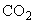 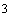 ОптимальноеДопустимое1Высокое-400 и менее2Среднее-400-6003-Допустимое600-10004-Низкое1000 и более* Допустимое содержание  в помещениях принимают сверх содержания  в наружном воздухе, см/м.

* Допустимое содержание  в помещениях принимают сверх содержания  в наружном воздухе, см/м.

* Допустимое содержание  в помещениях принимают сверх содержания  в наружном воздухе, см/м.

* Допустимое содержание  в помещениях принимают сверх содержания  в наружном воздухе, см/м.

